 ITS Graduate Assistant Application FormGraduate Assistant Application Form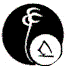 USP IT ServicesGraduate Assistant Application FormUSP IT ServicesGraduate Assistant Application FormUSP IT ServicesArea – Network Operating Center (NOC)Area – Network Operating Center (NOC)Area – Network Operating Center (NOC)Personal InformationPersonal InformationPersonal Information                   First NameName:   SurnameStudent ID No.Residential Address:Residential Address:Phone contact:Date of Birth:Date of Birth:Citizenship:Special physical, medical or health needs:Special physical, medical or health needs:Special physical, medical or health needs:Current Student Status:    □    Undergrad                       □    Post-graduate                           □    Recent Graduate                                                                  Current Student Status:    □    Undergrad                       □    Post-graduate                           □    Recent Graduate                                                                  Current Student Status:    □    Undergrad                       □    Post-graduate                           □    Recent Graduate                                                                  Majors:Majors:Majors:Extra-curricular InformationExtra-curricular InformationExtra-curricular InformationList any previous employment or  internship that is relevant to the Area (1)  which you are applying for.List any previous employment or  internship that is relevant to the Area (1)  which you are applying for.List any previous employment or  internship that is relevant to the Area (1)  which you are applying for.Please use the space below to provide any additional information that may assist your application (Certifications etc)Please use the space below to provide any additional information that may assist your application (Certifications etc)Please use the space below to provide any additional information that may assist your application (Certifications etc)ReferenceReferenceReferencePlease list the name of your referee below. Your referee should be from a Faculty.Please list the name of your referee below. Your referee should be from a Faculty.Please list the name of your referee below. Your referee should be from a Faculty.Name:                                                                        Department/Faculty:Name:                                                                        Department/Faculty:Name:                                                                        Department/Faculty:Phone:                                                                        □ Lecturer;  □ Head of Dept ;  □ Faculty MemberPhone:                                                                        □ Lecturer;  □ Head of Dept ;  □ Faculty MemberPhone:                                                                        □ Lecturer;  □ Head of Dept ;  □ Faculty MemberResume (optional): Attach a current resume Resume (optional): Attach a current resume Resume (optional): Attach a current resume Academic Transcripts: Attach an academic transcript or grade report (You may obtain an unofficial transcript from Student Academic Services (SAS) or print a grade report from the web (SOLS, http://www.student.usp.ac.fj/)Signature:I certify that all the information I have provided on this application is correct. Signature:  ______________________                                                       Date:         ______________Please turn over for application checklist, brief job description and base selection criteriaAcademic Transcripts: Attach an academic transcript or grade report (You may obtain an unofficial transcript from Student Academic Services (SAS) or print a grade report from the web (SOLS, http://www.student.usp.ac.fj/)Signature:I certify that all the information I have provided on this application is correct. Signature:  ______________________                                                       Date:         ______________Please turn over for application checklist, brief job description and base selection criteriaAcademic Transcripts: Attach an academic transcript or grade report (You may obtain an unofficial transcript from Student Academic Services (SAS) or print a grade report from the web (SOLS, http://www.student.usp.ac.fj/)Signature:I certify that all the information I have provided on this application is correct. Signature:  ______________________                                                       Date:         ______________Please turn over for application checklist, brief job description and base selection criteriaGraduate Assistant Application Checklist        The checklist is to aid you in compiling you application materialsPlease include the following in your application packet:A completed Graduate Assistant ApplicationOne letter of reference from a Faculty or department member(can be in the form of an e-mail)A current resume(optional)A current transcript (may be unofficial) that lists results of previous semesterApplication information that may require for space then the allocated on the application form is to be properly attached and referenced Brief Job DescriptionsNetwork Operating Center Technical Support A Graduate Assistant working under the NOC Unit will be required to do the following:Fully understand the role of all section along with associated work policies and proceduresAttend to analysis and programming work provided and agreed to with the NOC UnitRequired to know Perl, PHP, C++, Bash  and  be able to Program in a Linux.environmentCarry out documentationAttends to Section MeetingsPerform required administrative dutiesUphold all Systems & Networks  Section policies and proceduresBase Selection CriteriaRecent Graduate or will be Graduating in Computing Science / EngineeringMust have GPA of 3.0 and above will be considered. Should have good customer relations and interpersonal skills.Good communication skills.Have the ability to work under pressure and as part of a team.Has a positive attitude Return this form before the closing date to:IT Services, Helpdesk,Ground Floor, Japan-Pacific ICT CenterUSP, .Closing time/date: 5pm, 9th December 2011.Graduate Assistant Application Checklist        The checklist is to aid you in compiling you application materialsPlease include the following in your application packet:A completed Graduate Assistant ApplicationOne letter of reference from a Faculty or department member(can be in the form of an e-mail)A current resume(optional)A current transcript (may be unofficial) that lists results of previous semesterApplication information that may require for space then the allocated on the application form is to be properly attached and referenced Brief Job DescriptionsNetwork Operating Center Technical Support A Graduate Assistant working under the NOC Unit will be required to do the following:Fully understand the role of all section along with associated work policies and proceduresAttend to analysis and programming work provided and agreed to with the NOC UnitRequired to know Perl, PHP, C++, Bash  and  be able to Program in a Linux.environmentCarry out documentationAttends to Section MeetingsPerform required administrative dutiesUphold all Systems & Networks  Section policies and proceduresBase Selection CriteriaRecent Graduate or will be Graduating in Computing Science / EngineeringMust have GPA of 3.0 and above will be considered. Should have good customer relations and interpersonal skills.Good communication skills.Have the ability to work under pressure and as part of a team.Has a positive attitude Return this form before the closing date to:IT Services, Helpdesk,Ground Floor, Japan-Pacific ICT CenterUSP, .Closing time/date: 5pm, 9th December 2011.Graduate Assistant Application Checklist        The checklist is to aid you in compiling you application materialsPlease include the following in your application packet:A completed Graduate Assistant ApplicationOne letter of reference from a Faculty or department member(can be in the form of an e-mail)A current resume(optional)A current transcript (may be unofficial) that lists results of previous semesterApplication information that may require for space then the allocated on the application form is to be properly attached and referenced Brief Job DescriptionsNetwork Operating Center Technical Support A Graduate Assistant working under the NOC Unit will be required to do the following:Fully understand the role of all section along with associated work policies and proceduresAttend to analysis and programming work provided and agreed to with the NOC UnitRequired to know Perl, PHP, C++, Bash  and  be able to Program in a Linux.environmentCarry out documentationAttends to Section MeetingsPerform required administrative dutiesUphold all Systems & Networks  Section policies and proceduresBase Selection CriteriaRecent Graduate or will be Graduating in Computing Science / EngineeringMust have GPA of 3.0 and above will be considered. Should have good customer relations and interpersonal skills.Good communication skills.Have the ability to work under pressure and as part of a team.Has a positive attitude Return this form before the closing date to:IT Services, Helpdesk,Ground Floor, Japan-Pacific ICT CenterUSP, .Closing time/date: 5pm, 9th December 2011.